Jméno: Karel. Čapek     Pošťácká pohádkahttps://www.youtube.com/watch?v=c1h6aop9MD0Poslechni si po obědě nebo před spaním pohádku. Napsal ji náš velmi známý spisovatel Karel Čapek, kterého si možná pamatuješ jako spisovatele, který naspal Dášenku.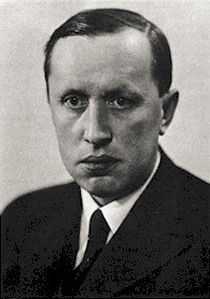 Poslouchej pozorně a zkus odpovědět na pár otázek. Kdyby ti něco uteklo, vůbec nevadí, klidně napiš, že si nepamatuješ. Každý může něco zapomenout. Zkus si zavřít oči a poslouchat, budeš si příběh sám představovat. Kdo byl pan Kolbaba?Kdo je pan poštmistr?Koho uviděl pan Kolbaba o půlnoci, když usnul?Co rádi hráli ti, které tam pan Kolbaba uviděl?Co používali jako karty?  Jaká karta měla nejvyšší hodnotu?Co je to listovní tajemství? Může se porušovat?Kdo byl Frantík? Jaké bylo jeho povolání?Co se stalo s dopisem bez adresy? Nechal ho pan Kolbaba na poště?Jak dlouho Mařenka čekala na dopis od Frantíka?Dostala Mařenka nakonec vytoužený dopis od svého milého?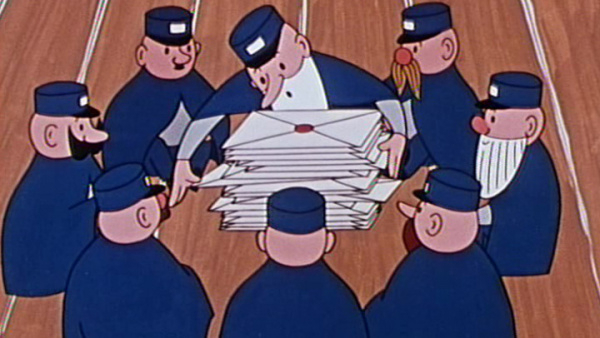 Těším se na dopis, tedy email, od Tebe. Snad nepůjde rok a jeden den 